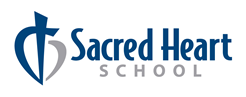 December 2017Welcome to the last month of the year! Temperatures are dropping and excitement for Christmas is all around! Dates to remember:Friday, December 1st: Report Cards go homeFriday, December 8th: School-wide Hot Turkey LunchThursday, December 14th: Sacred Heart School Christmas Concert 7:00pm in CathedralFriday, December 15th:  School Mass 9:00am—early dismissal 11:30am			    Red and Green Day!December 18th-January 1st: Christmas Break (return to school January 2nd)  NOTE: Please watch for announcements regarding any special classroom events during the next couple of weeks!Curriculum Topics:Math: In grade 5 and grade 6 we will be we will be ending our unit on fractions and beginning a unit on decimals. Please note that it benefits students to keep practicing multiplication tables no matter what concept we are learning in class. Language Arts: This month we hope to finish our novel study “The Hobbit”. In addition, we will continue working on our grammar through creative writing, Communicating Skills, and journaling.Social Studies: This month students will be continuing to learn about First Nations culture through stories as well as traditions of living off the land.Science: Students will be continue their learning about the human body with the skeletal and muscular systems. Religion: This month in religion we will be focusing on the celebration of Advent and Christmas as they relate to our Catholic faith. We will also be preparing for Christmas concert at this time.Health and Career: This month we will be discussing communicable and non-communicable diseases and how to prevent getting sick during the flu season!Art: Students will be working on designing and building graham cracker houses in the last two weeks of school before Christmas Break. Please note that this is a large project which will be assessed in terms of core competencies such as creative and critical thinking as well as applied design properties, planning skills, and 3-D art construction.NOTE: For the Christmas concert, students in grade 5/6 have decided they would like to wear their “Christmas Best”. They can dress as formally as they like for this. Some boys have expressed an interest in wearing a shirt and tie while others would like to wear a nice shirt and pants. Likewise, some girls would like to wear a fancy dress while others would like to wear a skirt or pants with a nice top. Students can wear what they like in order to “dress up” for the occasion in this way, however I ask that no one wear T-shirts with writing or pictures on them and please avoid sweat pants, ripped jeans, and hats of any sort. In addition, if your child wears winter boots to the concert, note that they will not wear them on stage so if they’d like to bring dress shoes to change into they may, otherwise they will be in socks for the performance (preferably black ones!).If you have any questions, comments, or concerns, please do not hesitate to contact me at the school or via email.In care,Mrs. Jenna FedykGrade 5/6 TeacherSacred Heart Schooljfedyk@cispg.ca 